Considering these developments, the public and disaster risk reduction and management offices concerned are advised to take all necessary measures to protect life and property. Persons living in areas identified to be highly or very highly susceptible to these hazards are advised to follow evacuation and other instructions from local officials. For heavy rainfall warnings, thunderstorm/rainfall advisories, and other severe weather information specific to your area, please monitor products issued by your local PAGASA Regional Services Division.The next tropical cyclone bulletin will be issued at  .DOST-PAGASA					TROPICAL DEPRESSION “AGHON” MAINTAINED ITS STRENGTH AS IT MOVES WEST NORTHWESTWARDTROPICAL DEPRESSION “AGHON” MAINTAINED ITS STRENGTH AS IT MOVES WEST NORTHWESTWARDTROPICAL DEPRESSION “AGHON” MAINTAINED ITS STRENGTH AS IT MOVES WEST NORTHWESTWARDTROPICAL DEPRESSION “AGHON” MAINTAINED ITS STRENGTH AS IT MOVES WEST NORTHWESTWARDTROPICAL DEPRESSION “AGHON” MAINTAINED ITS STRENGTH AS IT MOVES WEST NORTHWESTWARDTROPICAL DEPRESSION “AGHON” MAINTAINED ITS STRENGTH AS IT MOVES WEST NORTHWESTWARDTROPICAL DEPRESSION “AGHON” MAINTAINED ITS STRENGTH AS IT MOVES WEST NORTHWESTWARDTROPICAL DEPRESSION “AGHON” MAINTAINED ITS STRENGTH AS IT MOVES WEST NORTHWESTWARDLocation of Center Location of Center Location of Center Location of Center 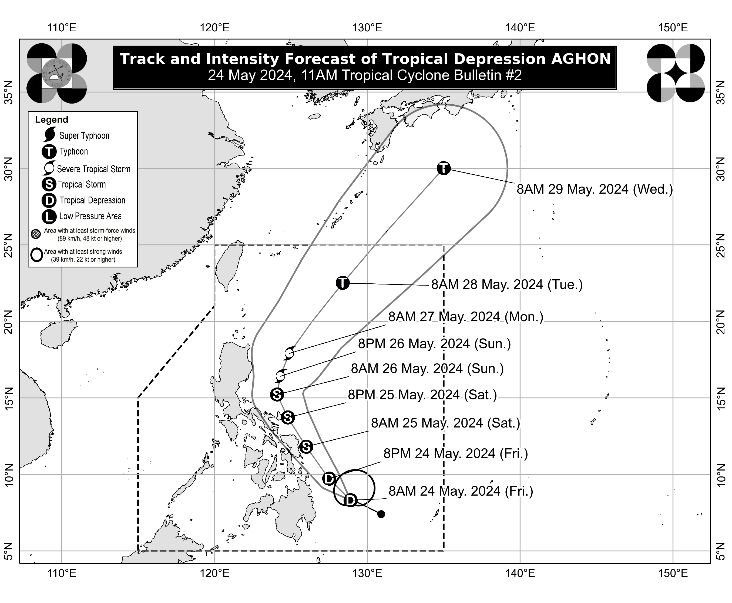 The   AGHON was estimated based on all available data at 240 km East of Hinatuan, Surigao del Sur (8.5°N, 128.5°E)The   AGHON was estimated based on all available data at 240 km East of Hinatuan, Surigao del Sur (8.5°N, 128.5°E)The   AGHON was estimated based on all available data at 240 km East of Hinatuan, Surigao del Sur (8.5°N, 128.5°E)The   AGHON was estimated based on all available data at 240 km East of Hinatuan, Surigao del Sur (8.5°N, 128.5°E)IntensityIntensityIntensityIntensityMaximum sustained winds of 45 km/h near the center, gustiness of up to 55 km/h, and central pressure of 1006 hPaMaximum sustained winds of 45 km/h near the center, gustiness of up to 55 km/h, and central pressure of 1006 hPaMaximum sustained winds of 45 km/h near the center, gustiness of up to 55 km/h, and central pressure of 1006 hPaMaximum sustained winds of 45 km/h near the center, gustiness of up to 55 km/h, and central pressure of 1006 hPaPresent MovementPresent MovementPresent MovementPresent Movement at 10 km/h at 10 km/h at 10 km/h at 10 km/hExtent of Tropical Cyclone WindsExtent of Tropical Cyclone WindsExtent of Tropical Cyclone WindsExtent of Tropical Cyclone Winds extend outwards up to 220 km from the center extend outwards up to 220 km from the center extend outwards up to 220 km from the center extend outwards up to 220 km from the centerTRACK AND INTENSITY FORECASTTRACK AND INTENSITY FORECASTTRACK AND INTENSITY FORECASTTRACK AND INTENSITY FORECASTTRACK AND INTENSITY FORECASTTRACK AND INTENSITY FORECASTTRACK AND INTENSITY FORECASTTRACK AND INTENSITY FORECASTDate and TimeCenter PositionCenter PositionCenter PositionCenter PositionIntensityIntensityMovement dir. and speed (km/h)Date and TimeLat.(°N)Lon.(°E)LocationLocationMSW(km/h)Cat.Movement dir. and speed (km/h)12-Hour Forecast9.7127.5220 km East of Surigao City, Surigao del Norte220 km East of Surigao City, Surigao del Norte55TDNW 2024-Hour Forecast11.8126.065 km East Northeast of Guiuan, Eastern Samar65 km East Northeast of Guiuan, Eastern Samar65TDNW 2536-Hour Forecast13.7124.865 km East Northeast of Virac, Catanduanes65 km East Northeast of Virac, Catanduanes75TSNNW 2048-Hour Forecast15.2124.1170 km Northeast of Daet, Camarines Norte170 km Northeast of Daet, Camarines Norte85TSNNW 1560-Hour Forecast16.4124.3230 km East of Casiguran, Aurora230 km East of Casiguran, Aurora95STSN 1072-Hour Forecast17.9124.9335 km East of Tuguegarao City, Cagayan335 km East of Tuguegarao City, Cagayan110STSNNE 1596-Hour Forecast22.5128.4705 km East Northeast of Itbayat, Batanes705 km East Northeast of Itbayat, Batanes120TYNE 25120-Hour Forecast30.0135.01,670 km Northeast of Extreme Northern Luzon (OUTSIDE PAR)1,670 km Northeast of Extreme Northern Luzon (OUTSIDE PAR)130TYNE 45TROPICAL CYCLONE WIND SIGNALS (TCWS) IN EFFECTTROPICAL CYCLONE WIND SIGNALS (TCWS) IN EFFECTTROPICAL CYCLONE WIND SIGNALS (TCWS) IN EFFECTTROPICAL CYCLONE WIND SIGNALS (TCWS) IN EFFECTTCWS No.LuzonVisayasMindanao1Wind threat: Strong windsSorsogon, Albay (Manito, Legazpi City, City of Tabaco, Rapu-Rapu, Santo Domingo, Malilipot, Bacacay, Malinao, Tiwi), Catanduanes and Camarines Sur (Caramoan, Garchitorena, Presentacion, Sagñay, San Jose, Lagonoy, Tigaon)Eastern Samar, Samar, Northern Samar, Leyte (Babatngon, Tacloban City, Palo, Tanauan, Tolosa, Dulag, Mayorga, Macarthur, Abuyog, Javier) and Southern Leyte (Silago, Hinunangan, Hinundayan, Anahawan, San Juan, Liloan, Saint Bernard, San Ricardo, Pintuyan, San Francisco)DInagat Islands, Surigao del Norte including Siargao - Bucas Grande Group and Surigao del Sur (Carrascal, Cantilan, Madrid, Carmen, Lanuza, Cortes, City of Tandag)1Wind threat: Strong windsWarning lead time: 36 hoursRange of wind speeds: 39 to 61 km/h (Beaufort 6 to 7)Potential impacts of winds: Minimal to minor threat to life and propertyWarning lead time: 36 hoursRange of wind speeds: 39 to 61 km/h (Beaufort 6 to 7)Potential impacts of winds: Minimal to minor threat to life and propertyWarning lead time: 36 hoursRange of wind speeds: 39 to 61 km/h (Beaufort 6 to 7)Potential impacts of winds: Minimal to minor threat to life and propertyHAZARDS AFFECTING LAND AREASHeavy Rainfall OutlookForecast accumulated rainfall: From today until tomorrow noon100-200 mm: Eastern Samar, Southern Leyte, Surigao del Norte, and Dinagat Islands50-100 mm: Surigao del Sur, the rest of Eastern Visayas, Albay, Sorsogon, Masbate including Ticao and Burias Islands, Catanduanes, and the eastern portion of Camarines SurForecast accumulated rainfall: From tomorrow noon to Sunday noon100-200 mm: Northern Samar, Albay, Sorsogon, Masbate including Ticao and Burias Islands, Catanduanes, and Camarines Sur50-100 mm: Camarines Norte, the rest of Eastern Visayas, and the southern portion of Quezon including Polillo IslandsForecast accumulated rainfall: From Sunday noon to Monday noon50-100 mm: Catanduanes, Camarines Norte, and Camarines SurForecast rainfall are generally higher in elevated or mountainous areas. Under these conditions, flooding and rain-induced landslides are possible especially in areas that are highly or very highly susceptible to these hazards as identified in hazard maps and in localities that experienced considerable amounts of rainfall for the past several days.Severe Winds The wind signals warn the public of the general wind threat over an area due to the tropical cyclone. Local winds may be slightly stronger/enhanced in coastal and upland/mountainous areas exposed to winds. Winds are less strong in areas sheltered from the prevailing wind direction.Minimal to minor impacts from strong winds are possible within any of the areas under Wind Signal No. 1.Additional areas in Bicol Region, Eastern Visayas, and Caraga Region may be placed under Wind Signal No.1 in the next bulletin. The highest possible Wind Signal that may be hoisted during the passage of AGHON is Wind Signal No. 2.HAZARDS AFFECTING COASTAL WATERSToday, AGHON will bring moderate to rough seas (1.5 to 3.0 m) over the coastal waters along the northern and eastern seaboards of Eastern Visayas and the eastern seaboard of Caraga Region. Mariners of motor bancas and similarly-sized vessels are advised to take precautionary measures while venturing out to sea and, if possible, avoid navigating in these conditions, especially if inexperienced or operating ill-equipped vessels.TRACK AND INTENSITY OUTLOOKAGHON is forecast to move generally west northwestward or northwestward from today until tomorrow while slowly intensifying. On the track forecast, AGHON is forecast to make a close approach or make landfall in the vicinity of Eastern Visayas tomorrow morning as a tropical storm. Afterwards, AGHON will pass north northwestward over Eastern Visayas, then emerge over the waters off the east coast of Bicol Region tomorrow evening as a tropical storm. On Sunday, AGHON will begin recurving generally northeastward or north northeastward over the waters east of Luzon while starting to continuously intensify. Current forecast scenario shows intensification into a severe tropical storm by Sunday morning and into a typhoon by Tuesday.Considering the trend in the westward shift in the track forecast of AGHON and the forecast probability cone, a slightly earlier landfall over Eastern Visayas and a direct passage in the vicinity of Bicol Region is not ruled out at this time.